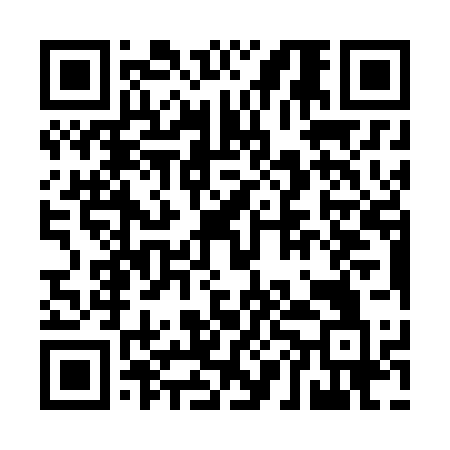 Prayer times for Garaina, Papua New GuineaWed 1 May 2024 - Fri 31 May 2024High Latitude Method: NonePrayer Calculation Method: Muslim World LeagueAsar Calculation Method: ShafiPrayer times provided by https://www.salahtimes.comDateDayFajrSunriseDhuhrAsrMaghribIsha1Wed5:026:1412:093:306:037:112Thu5:026:1412:083:306:037:113Fri5:026:1412:083:306:037:104Sat5:026:1412:083:306:037:105Sun5:026:1412:083:306:027:106Mon5:026:1412:083:306:027:107Tue5:026:1412:083:306:027:108Wed5:026:1412:083:296:027:109Thu5:026:1412:083:296:017:1010Fri5:026:1412:083:296:017:0911Sat5:026:1512:083:296:017:0912Sun5:026:1512:083:296:017:0913Mon5:026:1512:083:296:017:0914Tue5:026:1512:083:296:017:0915Wed5:026:1512:083:296:007:0916Thu5:026:1512:083:296:007:0917Fri5:026:1512:083:296:007:0918Sat5:026:1612:083:296:007:0919Sun5:026:1612:083:296:007:0920Mon5:036:1612:083:296:007:0921Tue5:036:1612:083:296:007:0922Wed5:036:1612:083:296:007:0923Thu5:036:1712:083:296:007:0924Fri5:036:1712:083:306:007:0925Sat5:036:1712:083:306:007:0926Sun5:036:1712:093:306:007:1027Mon5:036:1712:093:306:007:1028Tue5:046:1812:093:306:007:1029Wed5:046:1812:093:306:007:1030Thu5:046:1812:093:306:007:1031Fri5:046:1812:093:306:007:10